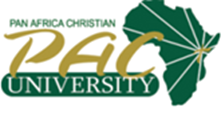 PAN AFRICA CHRISTIAN UNIVERSITYSCHOOL OF HUMANITIES AND SOCIAL SCIENCESEND OF SEMESTER EXAMINATION FOR THE DEGREE OF MASTERS OF ARTS IN MARRIAGE AND FAMILY THERAPYSEPTEMBER-DECEMBER 2019CAMPUS: ROYSAMBUDEPARTMENT: PSYCHOLOGYCOURSE CODE: MFT506COURSE TITLE: SPIRITUAL FORMATIONEXAM DATE: THURSDAY 5TH DECEMBER 2019TIME: 2:00PM-5:00PMDURATION: 3 HOURSINSTRUCTIONSWrite your student number on the answer booklet provided.Read the questions carefully before attempting.This Exam accounts for thirty (30) per cent of your total grading. The exam will be marked out of 60 and then worked to be out of30.The Exam has two sections – Section A and B.Section A has compulsory questions that carries Thirty (30) marks. Attempt all the questions.Section B has five (5) questions, each carrying Ten(10) marks. You are required to answer any three (3).Only the first three questions from section B attempted on your answer booklet will be marked. If you do not wish that to happen, cancel any answers you do not wish marked.ALL PAC University’s examination rules and regulations applySECTION A: This Question isCompulsory and Carries Thirty (30) Marks.Spiritually formed therapists offer a more wholesome output towards their clients compared to those that are not. Answer the following questions that give credit to this mindset:Explain threemerits of a spiritually formed Christian therapist over one who is not6 marksFrom the Biblical teachings, Advance with at least two scriptures each the following basis for human need to deal with their personal brokenness through spiritual transformationThe fall of manThe spiritual contention for man				6 marksOutline briefly (one paragraph) the significance of the redemption of man through Jesus Christ.								4 marksUsing your insights from ‘Invitation to a Journey’:Highlight the four components of the definition of ‘Spiritual Formation’.2 marksBriefly explain the meaning of each component to the spiritual journey.8 marksDiscuss two roles of spiritual disciplines in the formation of the spirituality of a Christian therapist.							4 MarksSECTION B: Attempt any THREE (3) questions in this section. Each question carries 10 marks.Melbo was told by her colleague therapists that she projects insecurity towards her practicum clients during a debriefing session with them. They also informed her that she gets quite irritated and insecure when the clients don’t seem to connect with what she was telling them:Give two significance of examining one’s spiritual personal theme(s).   2 marks	Explain two dangers of a therapist having unconscious responses to her clients.4 marksDescribe two waysMelbo canexplore herself to gain self-awareness about this state of her being.							4 marksThe backgrounds provide each human being with an elaborate foundation of spirituality. For some people, the backgrounds may consist of ungodly altars on which are elaborate covenants that are binding. These spiritual forces constitute real powerful actors in each person’s life.Give a lay outof spiritual mapping you would undertake to determine the presence of a destructive altar in your personal life or that of your client.		6 marksAnalyze two ways in which a therapist’s life and work can be hindered by the existence of an ungodly altar/covenant from their background or their personal indulgence in life.							4 marksBecoming Human by Jean Vanier identify ‘becoming human’ as a journey of openness and vulnerability. Justify vanier’s view on the following processes for becoming human.Simplicity								5 marksAcceptance								5 marksDifferentiate between curing and caring as presented by James Olthuis in the Beautiful Risk.										10 marksIn the Book Invitation to a Journey, Mulholland recurrently refers to the human tendency to seek to control – control the process of formation, use disciplines as a control, control relationships with others among others:Relate the need to control with the need for spiritual formation.	6 marksPresent the solution he offers for rest in the journey of formation.	4 marks